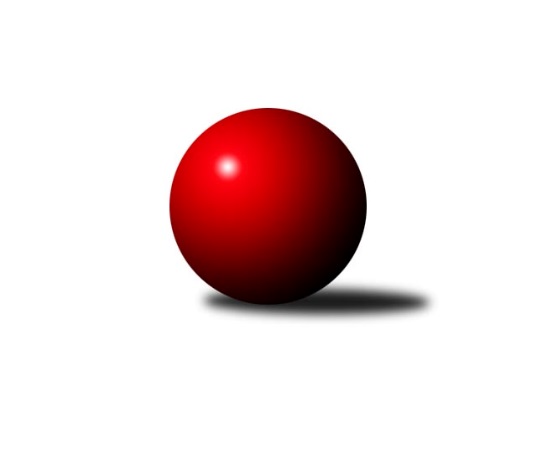 Č.1Ročník 2023/2024	11.6.2024 Okresní přebor OL PV 2023/2024Statistika 1. kolaTabulka družstev:		družstvo	záp	výh	rem	proh	skore	sety	průměr	body	plné	dorážka	chyby	1.	TJ Prostějov C	1	1	0	0	8 : 2 	(6.0 : 2.0)	1750	2	1212	538	39	2.	Sokol Přemyslovice C	1	1	0	0	8 : 2 	(6.0 : 2.0)	1619	2	1137	482	36	3.	KK Troubelice A	1	1	0	0	8 : 2 	(4.0 : 4.0)	1615	2	1132	483	37	4.	TJ Tatran Litovel B	1	1	0	0	6 : 4 	(2.0 : 0.0)	1536	2	1095	441	49	5.	KK Šternberk	1	1	0	0	6 : 4 	(3.0 : 5.0)	1453	2	1043	410	51	6.	KK Lipník B	0	0	0	0	0 : 0 	(0.0 : 0.0)	0	0	0	0	0	7.	TJ Sokol Horka nad Moravou	1	0	0	1	4 : 6 	(0.0 : 2.0)	1449	0	1048	401	36	8.	SK Sigma A	1	0	0	1	4 : 6 	(5.0 : 3.0)	1175	0	871	304	30	9.	TJ Prostějov D	1	0	0	1	2 : 8 	(2.0 : 6.0)	1635	0	1120	515	35	10.	HKK Olomouc C	1	0	0	1	2 : 8 	(4.0 : 4.0)	1498	0	1098	400	48	11.	HKK Olomouc E	1	0	0	1	2 : 8 	(2.0 : 6.0)	1491	0	1069	422	47Tabulka doma:		družstvo	záp	výh	rem	proh	skore	sety	průměr	body	maximum	minimum	1.	KK Šternberk	0	0	0	0	0 : 0 	(0.0 : 0.0)	0	0	0	0	2.	TJ Tatran Litovel B	0	0	0	0	0 : 0 	(0.0 : 0.0)	0	0	0	0	3.	Sokol Přemyslovice C	0	0	0	0	0 : 0 	(0.0 : 0.0)	0	0	0	0	4.	KK Lipník B	0	0	0	0	0 : 0 	(0.0 : 0.0)	0	0	0	0	5.	TJ Prostějov C	0	0	0	0	0 : 0 	(0.0 : 0.0)	0	0	0	0	6.	KK Troubelice A	0	0	0	0	0 : 0 	(0.0 : 0.0)	0	0	0	0	7.	TJ Sokol Horka nad Moravou	1	0	0	1	4 : 6 	(0.0 : 2.0)	1449	0	1449	1449	8.	SK Sigma A	1	0	0	1	4 : 6 	(5.0 : 3.0)	1175	0	1175	1175	9.	TJ Prostějov D	1	0	0	1	2 : 8 	(2.0 : 6.0)	1635	0	1635	1635	10.	HKK Olomouc C	1	0	0	1	2 : 8 	(4.0 : 4.0)	1498	0	1498	1498	11.	HKK Olomouc E	1	0	0	1	2 : 8 	(2.0 : 6.0)	1491	0	1491	1491Tabulka venku:		družstvo	záp	výh	rem	proh	skore	sety	průměr	body	maximum	minimum	1.	TJ Prostějov C	1	1	0	0	8 : 2 	(6.0 : 2.0)	1750	2	1750	1750	2.	Sokol Přemyslovice C	1	1	0	0	8 : 2 	(6.0 : 2.0)	1619	2	1619	1619	3.	KK Troubelice A	1	1	0	0	8 : 2 	(4.0 : 4.0)	1615	2	1615	1615	4.	TJ Tatran Litovel B	1	1	0	0	6 : 4 	(2.0 : 0.0)	1536	2	1536	1536	5.	KK Šternberk	1	1	0	0	6 : 4 	(3.0 : 5.0)	1453	2	1453	1453	6.	HKK Olomouc C	0	0	0	0	0 : 0 	(0.0 : 0.0)	0	0	0	0	7.	TJ Sokol Horka nad Moravou	0	0	0	0	0 : 0 	(0.0 : 0.0)	0	0	0	0	8.	KK Lipník B	0	0	0	0	0 : 0 	(0.0 : 0.0)	0	0	0	0	9.	SK Sigma A	0	0	0	0	0 : 0 	(0.0 : 0.0)	0	0	0	0	10.	TJ Prostějov D	0	0	0	0	0 : 0 	(0.0 : 0.0)	0	0	0	0	11.	HKK Olomouc E	0	0	0	0	0 : 0 	(0.0 : 0.0)	0	0	0	0Tabulka podzimní části:		družstvo	záp	výh	rem	proh	skore	sety	průměr	body	doma	venku	1.	TJ Prostějov C	1	1	0	0	8 : 2 	(6.0 : 2.0)	1750	2 	0 	0 	0 	1 	0 	0	2.	Sokol Přemyslovice C	1	1	0	0	8 : 2 	(6.0 : 2.0)	1619	2 	0 	0 	0 	1 	0 	0	3.	KK Troubelice A	1	1	0	0	8 : 2 	(4.0 : 4.0)	1615	2 	0 	0 	0 	1 	0 	0	4.	TJ Tatran Litovel B	1	1	0	0	6 : 4 	(2.0 : 0.0)	1536	2 	0 	0 	0 	1 	0 	0	5.	KK Šternberk	1	1	0	0	6 : 4 	(3.0 : 5.0)	1453	2 	0 	0 	0 	1 	0 	0	6.	KK Lipník B	0	0	0	0	0 : 0 	(0.0 : 0.0)	0	0 	0 	0 	0 	0 	0 	0	7.	TJ Sokol Horka nad Moravou	1	0	0	1	4 : 6 	(0.0 : 2.0)	1449	0 	0 	0 	1 	0 	0 	0	8.	SK Sigma A	1	0	0	1	4 : 6 	(5.0 : 3.0)	1175	0 	0 	0 	1 	0 	0 	0	9.	TJ Prostějov D	1	0	0	1	2 : 8 	(2.0 : 6.0)	1635	0 	0 	0 	1 	0 	0 	0	10.	HKK Olomouc C	1	0	0	1	2 : 8 	(4.0 : 4.0)	1498	0 	0 	0 	1 	0 	0 	0	11.	HKK Olomouc E	1	0	0	1	2 : 8 	(2.0 : 6.0)	1491	0 	0 	0 	1 	0 	0 	0Tabulka jarní části:		družstvo	záp	výh	rem	proh	skore	sety	průměr	body	doma	venku	1.	KK Šternberk	0	0	0	0	0 : 0 	(0.0 : 0.0)	0	0 	0 	0 	0 	0 	0 	0 	2.	TJ Sokol Horka nad Moravou	0	0	0	0	0 : 0 	(0.0 : 0.0)	0	0 	0 	0 	0 	0 	0 	0 	3.	HKK Olomouc C	0	0	0	0	0 : 0 	(0.0 : 0.0)	0	0 	0 	0 	0 	0 	0 	0 	4.	TJ Tatran Litovel B	0	0	0	0	0 : 0 	(0.0 : 0.0)	0	0 	0 	0 	0 	0 	0 	0 	5.	Sokol Přemyslovice C	0	0	0	0	0 : 0 	(0.0 : 0.0)	0	0 	0 	0 	0 	0 	0 	0 	6.	KK Lipník B	0	0	0	0	0 : 0 	(0.0 : 0.0)	0	0 	0 	0 	0 	0 	0 	0 	7.	KK Troubelice A	0	0	0	0	0 : 0 	(0.0 : 0.0)	0	0 	0 	0 	0 	0 	0 	0 	8.	SK Sigma A	0	0	0	0	0 : 0 	(0.0 : 0.0)	0	0 	0 	0 	0 	0 	0 	0 	9.	TJ Prostějov C	0	0	0	0	0 : 0 	(0.0 : 0.0)	0	0 	0 	0 	0 	0 	0 	0 	10.	TJ Prostějov D	0	0	0	0	0 : 0 	(0.0 : 0.0)	0	0 	0 	0 	0 	0 	0 	0 	11.	HKK Olomouc E	0	0	0	0	0 : 0 	(0.0 : 0.0)	0	0 	0 	0 	0 	0 	0 	0 Zisk bodů pro družstvo:		jméno hráče	družstvo	body	zápasy	v %	dílčí body	sety	v %	1.	Petr Hájek 	SK Sigma A 	2	/	1	(100%)		/		(%)	2.	Jan Černohous 	TJ Prostějov C 	2	/	1	(100%)		/		(%)	3.	Karel Zvěřina 	SK Sigma A 	2	/	1	(100%)		/		(%)	4.	Petr Paták 	KK Šternberk  	2	/	1	(100%)		/		(%)	5.	Jan Smékal 	KK Troubelice A 	2	/	1	(100%)		/		(%)	6.	Petr Vašíček 	HKK Olomouc C 	2	/	1	(100%)		/		(%)	7.	Josef Šilbert 	-- volný los -- 	2	/	1	(100%)		/		(%)	8.	Jiří Fiala 	TJ Tatran Litovel B 	2	/	1	(100%)		/		(%)	9.	Josef Čapka 	TJ Prostějov C 	2	/	1	(100%)		/		(%)	10.	Jiří Zapletal 	Sokol Přemyslovice C 	2	/	1	(100%)		/		(%)	11.	Pavel Močár ml.	Sokol Přemyslovice C 	2	/	1	(100%)		/		(%)	12.	Miroslav Machalíček 	HKK Olomouc E 	2	/	1	(100%)		/		(%)	13.	Pavel Toman 	Sokol Přemyslovice C 	2	/	1	(100%)		/		(%)	14.	Jiří Maitner 	KK Troubelice A 	2	/	1	(100%)		/		(%)	15.	Michal Sosík 	TJ Prostějov C 	2	/	1	(100%)		/		(%)	16.	Marie Kotrášová 	KK Troubelice A 	2	/	1	(100%)		/		(%)	17.	Josef Klaban 	KK Šternberk  	2	/	1	(100%)		/		(%)	18.	Jiří Vodák 	TJ Sokol Horka nad Moravou 	2	/	1	(100%)		/		(%)	19.	Jiří Ocetek 	-- volný los -- 	2	/	1	(100%)		/		(%)	20.	Jiří Kolář 	KK Lipník B 	2	/	1	(100%)		/		(%)	21.	František Zatloukal 	TJ Sokol Horka nad Moravou 	2	/	1	(100%)		/		(%)	22.	Dušan Žouželka 	TJ Tatran Litovel B 	2	/	1	(100%)		/		(%)	23.	Zdeněk Khol 	KK Lipník B 	2	/	1	(100%)		/		(%)	24.	Martin Spisar 	TJ Prostějov D 	0	/	1	(0%)		/		(%)	25.	Petr Vavřík 	TJ Prostějov C 	0	/	1	(0%)		/		(%)	26.	Aneta Krzystková 	HKK Olomouc C 	0	/	1	(0%)		/		(%)	27.	Jaroslav Peřina 	SK Sigma A 	0	/	1	(0%)		/		(%)	28.	Jiří Malíšek 	HKK Olomouc C 	0	/	1	(0%)		/		(%)	29.	Vlastimil Kozák 	TJ Tatran Litovel B 	0	/	1	(0%)		/		(%)	30.	Miroslav Rédl 	TJ Sokol Horka nad Moravou 	0	/	1	(0%)		/		(%)	31.	Václav Suchý 	-- volný los -- 	0	/	1	(0%)		/		(%)	32.	Michal Dolejš 	KK Lipník B 	0	/	1	(0%)		/		(%)	33.	Jiří Vrobel 	TJ Tatran Litovel B 	0	/	1	(0%)		/		(%)	34.	Oldřich Pajchl 	Sokol Přemyslovice C 	0	/	1	(0%)		/		(%)	35.	Alena Machalíčková 	HKK Olomouc E 	0	/	1	(0%)		/		(%)	36.	Kamil Vinklárek 	KK Šternberk  	0	/	1	(0%)		/		(%)	37.	Vojtěch Onderka 	KK Lipník B 	0	/	1	(0%)		/		(%)	38.	Miroslav Kotráš 	KK Troubelice A 	0	/	1	(0%)		/		(%)	39.	Marie Říhová 	HKK Olomouc E 	0	/	1	(0%)		/		(%)	40.	Alena Kopecká 	HKK Olomouc E 	0	/	1	(0%)		/		(%)	41.	Magda Leitgebová 	TJ Prostějov D 	0	/	1	(0%)		/		(%)	42.	Michal Lysý 	HKK Olomouc C 	0	/	1	(0%)		/		(%)	43.	Marek Beňo 	TJ Prostějov D 	0	/	1	(0%)		/		(%)	44.	Aleš Zaoral 	TJ Sokol Horka nad Moravou 	0	/	1	(0%)		/		(%)	45.	Bohuslav Kocurek 	KK Šternberk  	0	/	1	(0%)		/		(%)Průměry na kuželnách:		kuželna	průměr	plné	dorážka	chyby	výkon na hráče	1.	TJ  Prostějov, 1-2	1692	1166	526	37.0	(423.1)	2.	HKK Olomouc, 3-4	1556	1115	441	42.5	(389.1)	3.	HKK Olomouc, 5-6	1555	1103	452	41.5	(388.8)	4.	HKK Olomouc, 1-2	1492	1071	421	42.5	(373.1)	5.	SK Sigma MŽ Olomouc, 1-2	1314	957	357	40.5	(328.5)Nejlepší výkony na kuželnách:TJ  Prostějov, 1-2TJ Prostějov C	1750	1. kolo	Jan Černohous 	TJ Prostějov C	453	1. koloTJ Prostějov D	1635	1. kolo	Josef Čapka 	TJ Prostějov C	451	1. kolo		. kolo	Michal Sosík 	TJ Prostějov C	445	1. kolo		. kolo	Martin Spisar 	TJ Prostějov D	425	1. kolo		. kolo	Renata Kolečkářová 	TJ Prostějov D	408	1. kolo		. kolo	Marek Beňo 	TJ Prostějov D	405	1. kolo		. kolo	Petr Vavřík 	TJ Prostějov C	401	1. kolo		. kolo	Magda Leitgebová 	TJ Prostějov D	397	1. koloHKK Olomouc, 3-4KK Troubelice A	1615	1. kolo	Jan Smékal 	KK Troubelice A	452	1. koloHKK Olomouc C	1498	1. kolo	Jiří Maitner 	KK Troubelice A	423	1. kolo		. kolo	Jiří Malíšek 	HKK Olomouc C	412	1. kolo		. kolo	Petr Vašíček 	HKK Olomouc C	400	1. kolo		. kolo	Marie Kotrášová 	KK Troubelice A	389	1. kolo		. kolo	Aneta Krzystková 	HKK Olomouc C	369	1. kolo		. kolo	Miroslav Kotráš 	KK Troubelice A	351	1. kolo		. kolo	Michal Lysý 	HKK Olomouc C	317	1. koloHKK Olomouc, 5-6Sokol Přemyslovice C	1619	1. kolo	Jiří Zapletal 	Sokol Přemyslovice C	438	1. koloHKK Olomouc E	1491	1. kolo	Pavel Toman 	Sokol Přemyslovice C	438	1. kolo		. kolo	Pavel Močár ml.	Sokol Přemyslovice C	414	1. kolo		. kolo	Alena Kopecká 	HKK Olomouc E	405	1. kolo		. kolo	Miroslav Machalíček 	HKK Olomouc E	402	1. kolo		. kolo	Alena Machalíčková 	HKK Olomouc E	365	1. kolo		. kolo	Oldřich Pajchl 	Sokol Přemyslovice C	329	1. kolo		. kolo	Marie Říhová 	HKK Olomouc E	319	1. koloHKK Olomouc, 1-2TJ Tatran Litovel B	1536	1. kolo	František Zatloukal 	TJ Sokol Horka nad Moravou	443	1. koloTJ Sokol Horka nad Moravou	1449	1. kolo	Jiří Fiala 	TJ Tatran Litovel B	438	1. kolo		. kolo	Jiří Vodák 	TJ Sokol Horka nad Moravou	419	1. kolo		. kolo	Aleš Zaoral 	TJ Sokol Horka nad Moravou	388	1. kolo		. kolo	Dušan Žouželka 	TJ Tatran Litovel B	384	1. kolo		. kolo	Jiří Vrobel 	TJ Tatran Litovel B	376	1. kolo		. kolo	Vlastimil Kozák 	TJ Tatran Litovel B	338	1. kolo		. kolo	Miroslav Rédl 	TJ Sokol Horka nad Moravou	199	1. koloSK Sigma MŽ Olomouc, 1-2KK Šternberk 	1453	1. kolo	Petr Hájek 	SK Sigma A	430	1. koloSK Sigma A	1175	1. kolo	Karel Zvěřina 	SK Sigma A	395	1. kolo		. kolo	Petr Paták 	KK Šternberk 	384	1. kolo		. kolo	Kamil Vinklárek 	KK Šternberk 	380	1. kolo		. kolo	Josef Klaban 	KK Šternberk 	358	1. kolo		. kolo	Jaroslav Peřina 	SK Sigma A	350	1. kolo		. kolo	Bohuslav Kocurek 	KK Šternberk 	331	1. koloČetnost výsledků:	4.0 : 6.0	2x	2.0 : 8.0	3x